Georgia King Cotton Award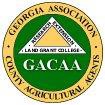 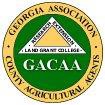 2023Revised: 08/2023+